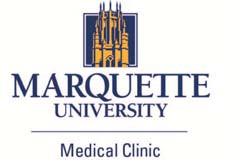 Today’s Date:  	Travel Clinic InformationDeparture Date:  	Name:	 MUID:  	Return Date:  	Previous travel to:  	Previous Malaria medication:  	ItinerarySide Effects:  	List all countries, cities, and areas you will visit in order of travel. Please attach additional sheet if needed.Primary purpose of trip:	Study Abroad	Tourism	Healthcare work	Volunteer WorkPlans include:  Scuba diving	High altitude (>8000ft/2500m.)  Ship Travel	Other		 Lodging:	Resort/Hotel		House	Tent	Other  		Are you currently enrolled in a health insurance plan that covers while overseas?	YES	NO Do you have medical evacuation insurance?	YES	NOMedical Problems (circle past or present): NONEDo you have any medical conditions that warrant maintenance medications or physician follow-ups?	YES	NO Current Medications (including OTC, contraceptives, supplements) :Allergies:  Medications  	Foods 	Insects/Beesting  	Vaccines 	Type of reaction:  	Patient Name: 	 MUID:   	 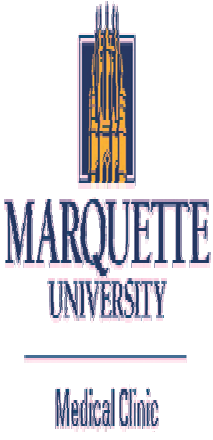 Screening Questionnaire for Adult ImmunizationDo you have documentation of having your routine childhood vaccination series?	YES	NOHave you ever had a serious reaction to receiving a vaccine?	YES NODo you have cancer, leukemia, AIDS, or any other immune system problems? YES	NODo you take cortisone, prednisone, steroids, or anticancer drugs or have you had x-ray treatments?  YES	NOHave you had a seizure or other nervous system problem?	YES	NODuring the last year have you received a transfusion of blood or blood products or been given a medicine called immune (gamma) gloubin?  YES	NOFor Women: Are you pregnant, breastfeeding or is there a chance you could become pregnant during the month following vaccination?	YES	NOHave you received any vaccination in the last 4 weeks?	YES	NOHave you ever fainted from having your blood drawn or from an injection? YES NOImmunization HistoryI attest that the above information is true to the best of my knowledge.(Student signature)SKO 5/2013CountryLength of stayMajor City/CitiesRural Areas# of days if malaria is concernHeart disease/Abnormal RhythmLung DiseaseKidney DiseaseLiver DiseaseGastrointestinal DiseaseRetina Disease (Eye)Spleen RemovedPsoriasisSeizures/Epilepsy Clotting/Bleeding DisorderPsychiatric Illness G6PD DeficiencyNeurologic DisorderMyasthenia GravisImmunizationsDates of ImmunizationsTetanus, TD, DPT, TdapLast booster dose1. 	Polio by injection or oral1. 	2. 	3. 	4. 	MMR1. 	2. 	Chicken Pox or Varicella(give dates of disease or vaccine)1. 		2. 		Date of disease: 	Hepatitis A1. 		2. 	Hepatitis B series1. 		2. 	3. 	MeningitisMenactra 		Menomune  	TyphoidInjection 		Oral  	Yellow Fever1. 	Rabies series1. 	2. 	3. 	(pre-exposure)Influenza1. 	Japanese Encephalitis1. 	2. 	TB TestDate: 		Results:  	